Таточенко Сергей АнатольевичExperience:Documents and further information:CERTIFICATE OF COMPETENCY	00400/2006/08	22.03.2006-17.02.11	ODESSAENDORSEMENT OF CERTIFICATE	00400/2006/08	22.03.2006-17,02,11	ODESSASTCW 78/95 BASIC	00652/MPS	17.02.06 – 17.02.11	KHERSONPROFICIENCY IN SURV CRAFT	00427/MPS	17.02.06 – 17.02.11	KHERSONDANGEROUS CARGOES	20360/MPS	17.02.06 – 17.02.11	KHERSONPosition applied for: Able SeamanDate of birth: 04.09.1983 (age: 34)Citizenship: UkraineResidence permit in Ukraine: NoCountry of residence: UkraineCity of residence: KhersonPermanent address: Херсон,ул.Советская 21.Contact Tel. No: +38 (066) 870-00-59E-Mail: tatochenkos@mail.ruU.S. visa: NoE.U. visa: NoUkrainian biometric international passport: Not specifiedDate available from: 10.04.2009English knowledge: PoorMinimum salary: 1200 $ per monthPositionFrom / ToVessel nameVessel typeDWTMEBHPFlagShipownerCrewingAble Seaman19.04.2008-19.11.2008GELIUS-3General Cargo35571470ST KITTS &amp; NEVISALDROS SHIPPINGTRUST SERVISAble Seaman21.06.2007-18.12.2007M/v DUHANGeneral Cargo40431574PANAMAZIGANA SHIPPINGORION   SHIPPING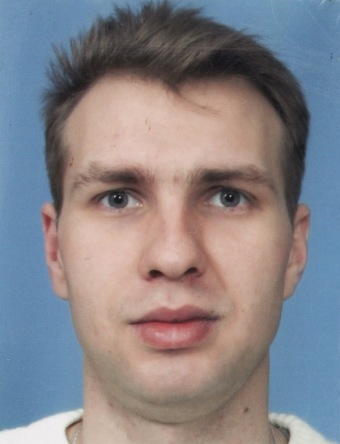 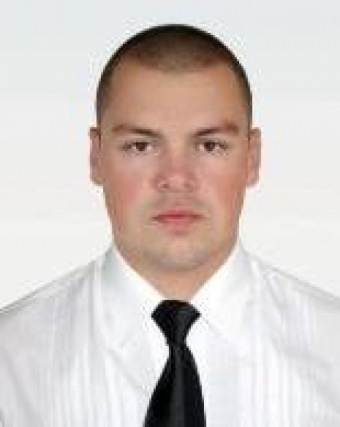 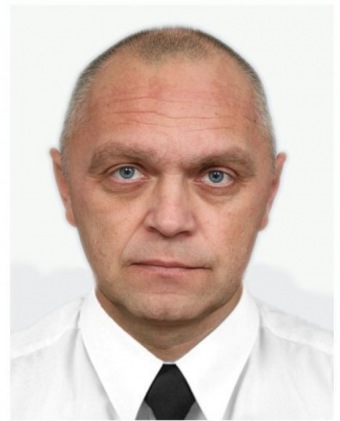 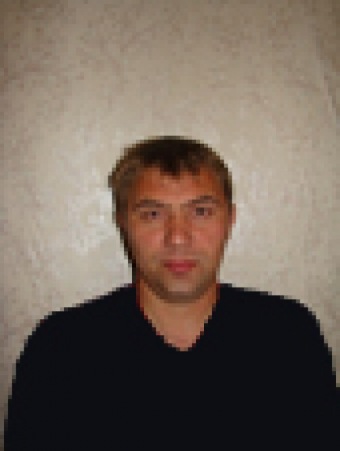 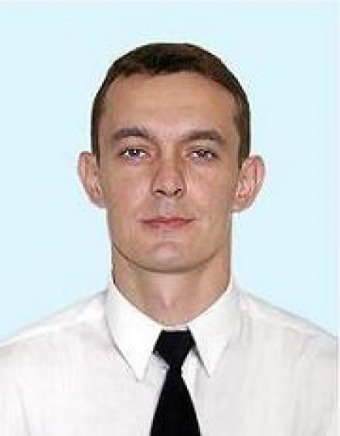 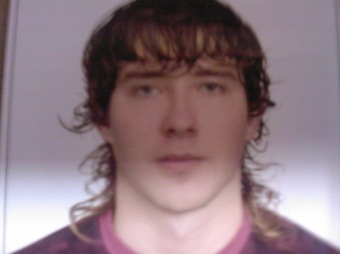 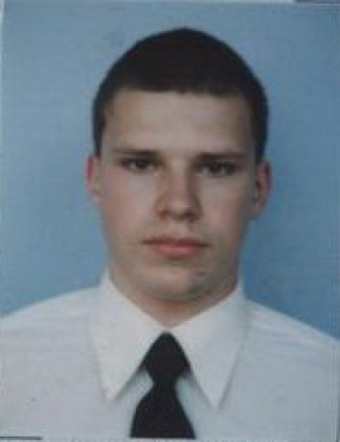 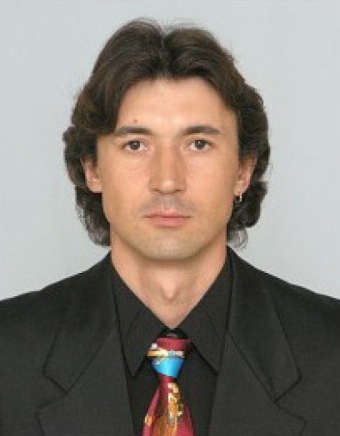 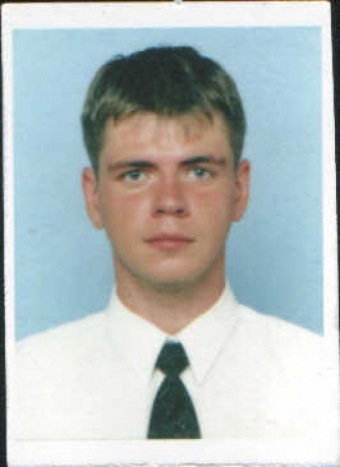 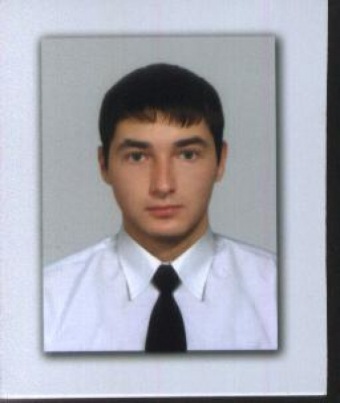 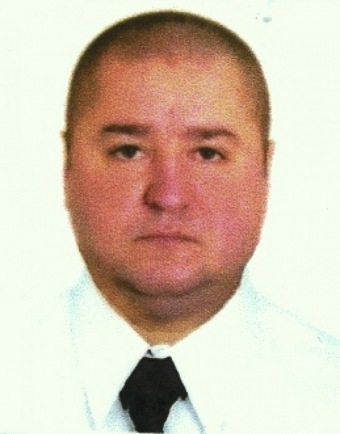 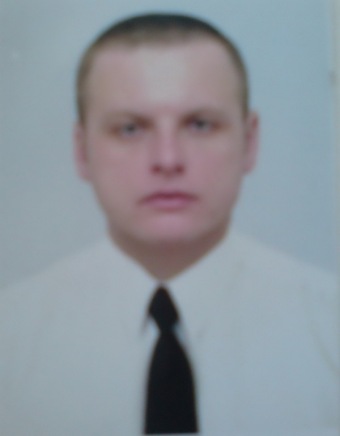 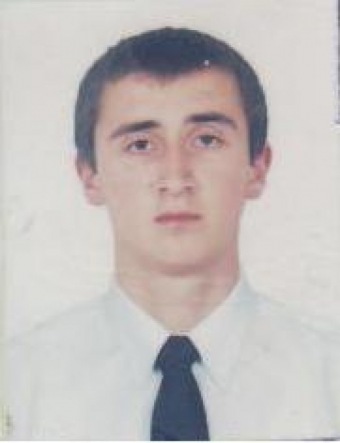 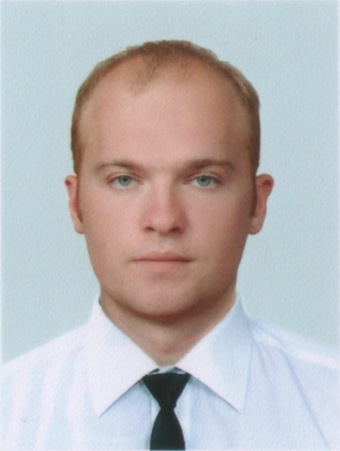 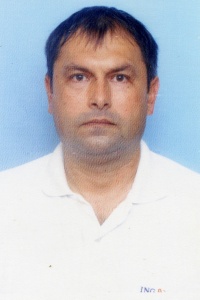 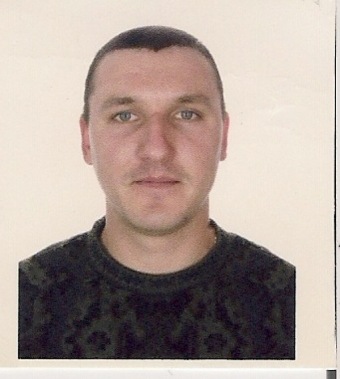 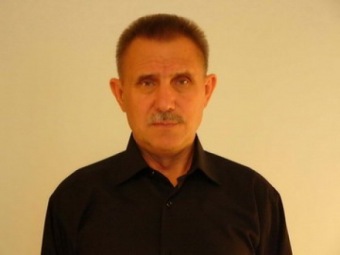 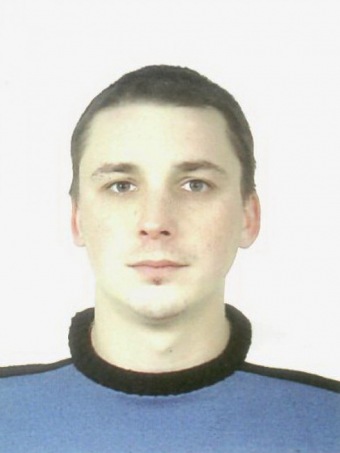 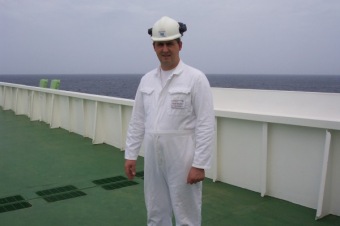 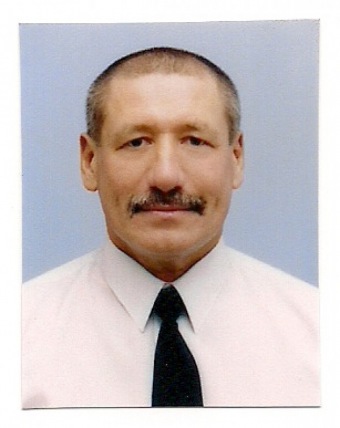 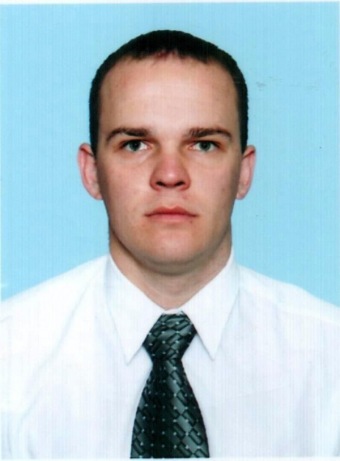 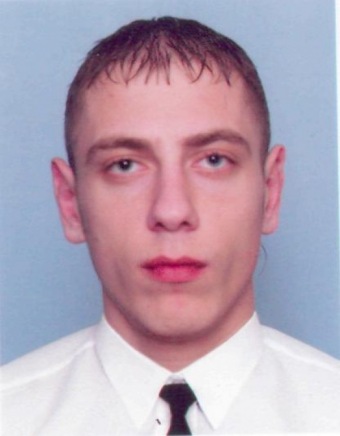 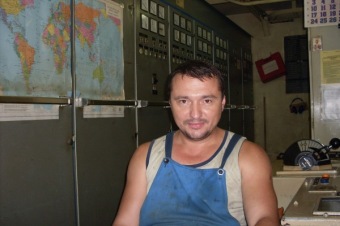 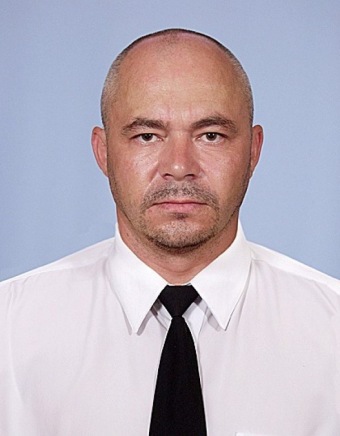 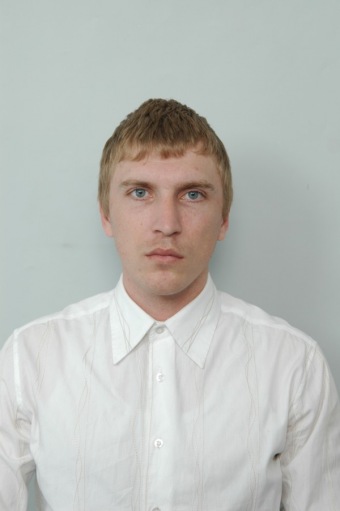 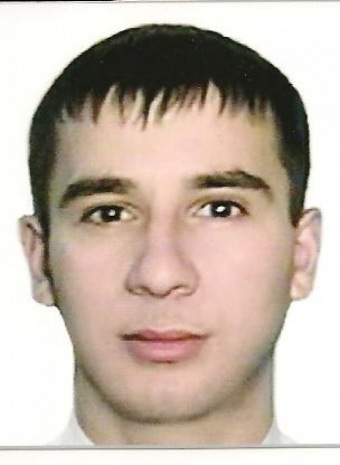 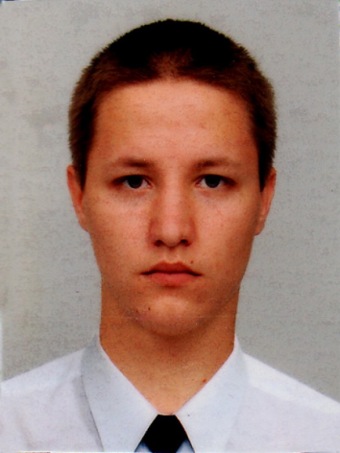 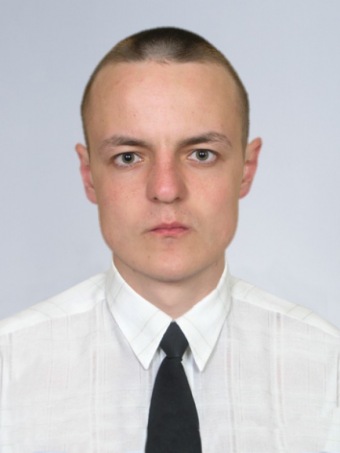 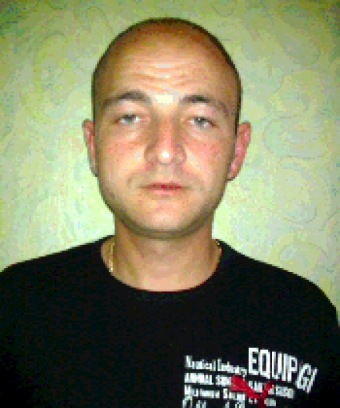 